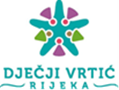 KLASA:  003-06/01-23/1UR.BROJ:2170/01-54-01-23-16Rijeka, 28.4.2023.IZVOD IZ  ZAPISNIKA(odluke, zaključci)sa 16. sjednice Upravnog vijeća Dječjeg vrtića Rijeka održane 28. travnja 2023.g. Prijedlog Dnevnog reda:Usvajanje zapisnika sa sjednice održane 29.3.2023. godineDonošenje odluke o izboru kandidata po raspisanim natječajima za zasnivanje radnog odnosa Donošenje odluke o raspisivanju natječaja za zasnivanje radnog odnosaRaznoDnevni red se jednoglasno usvaja.Usvajanje zapisnika sa sjednice održane 29.3.2023. godineZapisnik sa sjednice održane 29.3.2023. godine jednoglasno se usvaja.Donošenje odluke o izboru kandidata po raspisanim natječajima za zasnivanje radnog odnosa 	Na prijedlog ravnateljice Upravno vijeće jednoglasno je donijelo sljedećuO D L U K UTemeljem natječaja za zasnivanje radnog odnosa od dana 16. veljače 2023. godine, prima se u radni odnos na radno mjesto:Odgojitelj (5 izvršitelja na neodređeno puno radno vrijeme)LANA MIHELČIĆIVA VALERIA ORNIKMARTINA PAROPAULA VRBANOVIĆDOLORES ĐUKIĆ GRGURIĆ
Odgojitelj (5 izvršitelja na određeno puno radno vrijeme)VEDRANA RAJKOVIĆNatječaj se ponavlja u preostalom djelu od 4 izvršitelja.Kuhar (1 izvršitelj na neodređeno puno radno vrijeme)JAGA GRDIĆ
Pomoćni kuhar (2 izvršitelja na određeno puno radno vrijeme)RENATA MEHMETI ANA POLDRUGOVACPonavlja se natječaj za radno mjesto: - Stručni suradnik logoped (1 izvršitelj na neodređeno puno radno vrijeme) Nije pristigla niti jedna prijava-Stručni suradnik edukacijski rehabilitator (1 izvršitelj na neodređeno puno radno vrijeme) Nije pristigla niti jedna prijava- Rehabilitator odgojitelj (1 izvršitelj na neodređeno puno radno vrijeme)Nije pristigla niti jedna prijava- Odgojitelj (4 izvršitelja na određeno puno radno vrijeme)Prijavljene 3 kandidatkinje već su u radnom odnosu na određeno vrijeme, dok je 4.-ta odustala                   (1 izvršitelj na neodređeno puno radno vrijeme u odgojnoj skupini pripadnika talijanske nacionalne manjine)Nije pristigla niti jedna prijava- Kuhar (2 izvršitelja na određeno puno radno vrijeme)Od tri kandidata, jedan je izabran, dok dva ne ispunjavaju formalan uvjet- Spremač (2 izvršitelja na neodređeno puno radno vrijeme)Nepotpune dokumentacije-ne ispunjavaju formalne uvjetePoništava se natječaj za radno mjestoStručni suradnik psiholog (1 izvršitelj na neodređeno puno radno vrijeme) zbog nejasnoća vezanih uz dopusnicu kao uvjeta radnog mjesta. Natječaj će se objaviti nakon utvrđivanja zakonskih uvjeta od strane Ministarstva znanosti i obrazovanja u odnosu na pitanje polaganja psihološkog stručnog ispita.Donošenje odluke o raspisivanju natječaja za zasnivanje radnog odnosaRavnateljica je izvijestila o potrebi raspisivanja natječaja po radnim mjestimaUpravno vijeće jednoglasno je donijelo sljedećuO D L U K URaspisuje se natječaj za zasnivanje radnog odnosa na oglasnim pločama i mrežnim stranicama Zavoda za zapošljavanje, oglasnim pločama i mrežnoj stranici Ustanove za radna mjesta:ODGOJITELJI 1 izvršitelj na neodređeno puno radno vrijeme                          7  izvršitelja na određeno puno radno vrijeme (za 4 se ponavlja)                         1 izvršitelj na neodređeno puno radno vrijeme u skupini pripadnika talijanske nacionalne manjine (ponavlja se)STRUČNI SURADNIK EDUKACIJSKI REHABILITATOR: 1 izvršitelj na neodređeno puno radno vrijeme (ponavlja se)STRUČNI SURADNIK LOGOPED: 1 izvršitelj na neodređeno puno radno vrijeme (ponavlja se)REHABILITATOR-ODGOJITELJ :1 izvršitelj na neodređeno puno radno vrijeme (ponavlja se)KUHAR: 1 izvršitelj na neodređeno puno radno vrijeme  2 izvršitelja na određeno puno radno vrijeme  (ponavlja se)SPREMAČ: 2 izvršitelja na neodređeno puno radno  (ponavlja se)Razno  
Zapisnik vodila                                                                      Predsjednica Upravnog vijećaIrene Gregorović-Filipčić                                                                  Nadja Poropat